Тиждень книги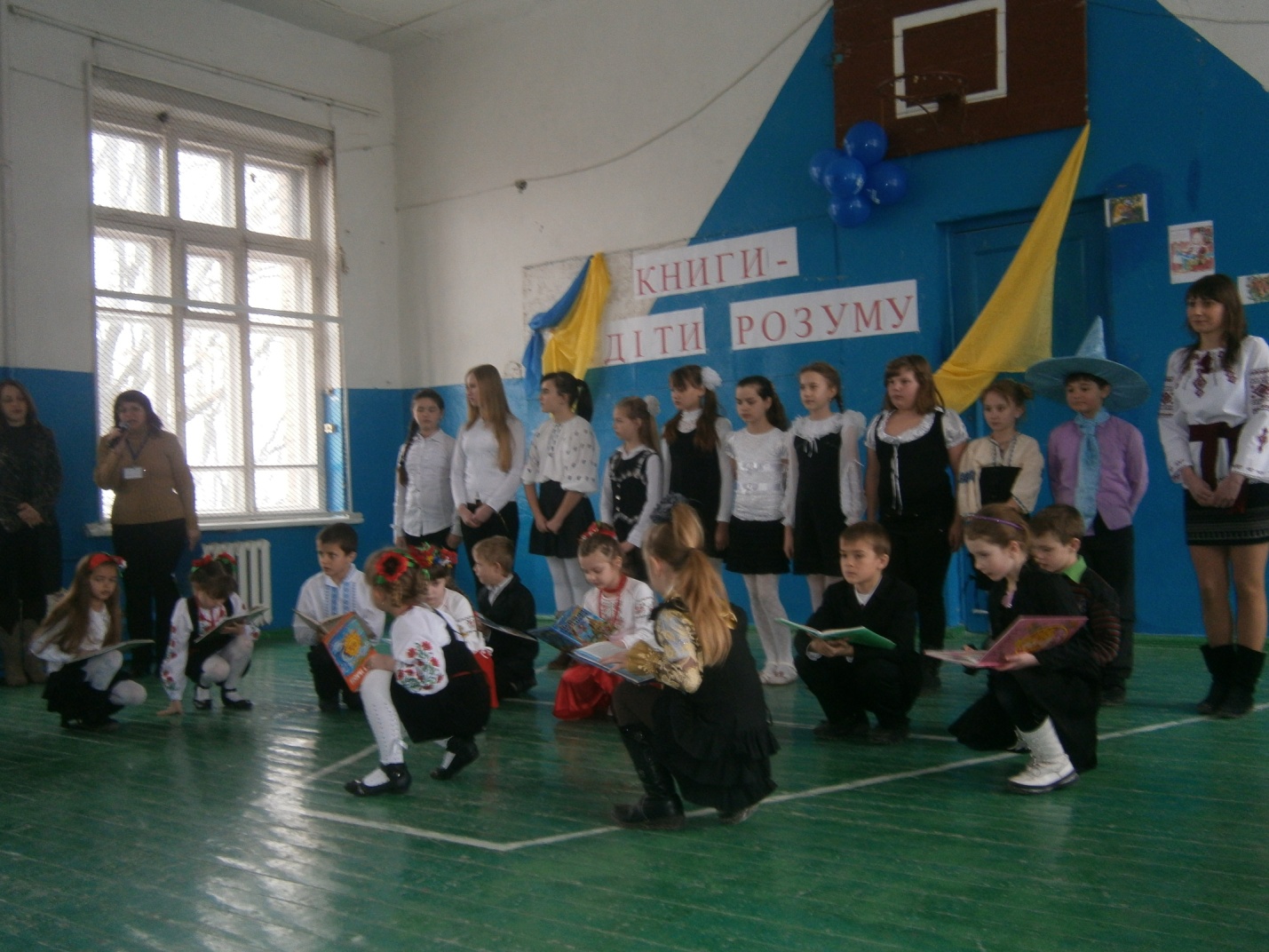 «Книги — морськаглибина,Хто в них пірне аж до дна,Той, хоч і труду мавдосить,Дивнії перла виносить».І.ФранкоЩорічно березень для Жашківської загальноосвітньої школи                      І-ІІІ ступенів  № 4 наповнився приємними клопотами, які пов’язані з проведенням традиційного свята – Всеукраїнського тижня дитячого читання.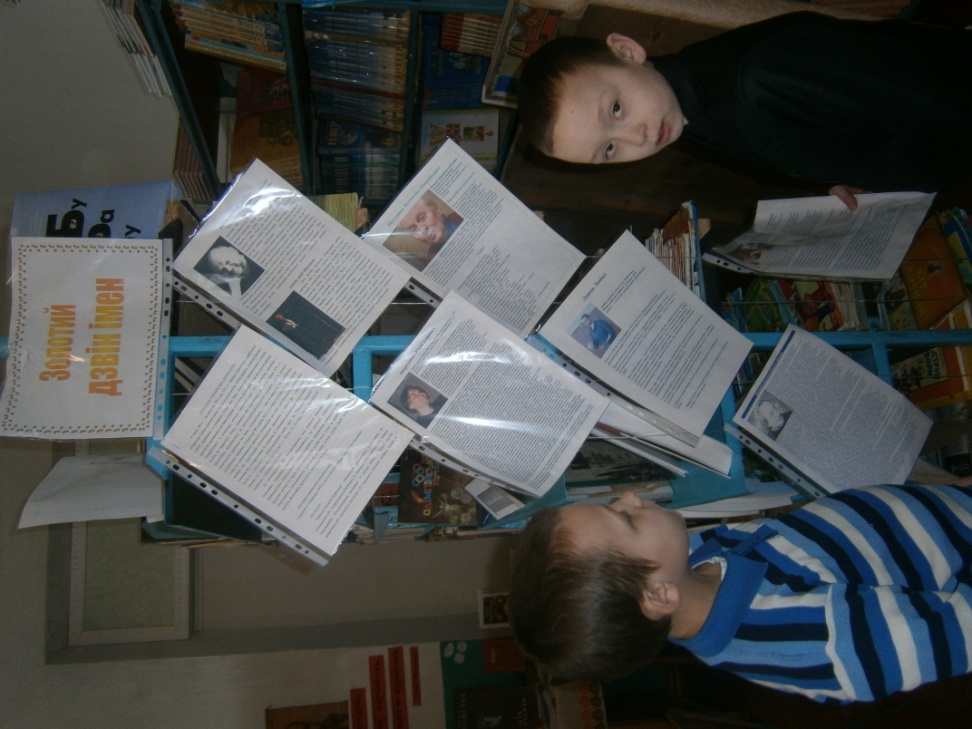 В цей тиждень зустрічі з Книгою були проведені заходи спрямовані на залучення підростаючого покоління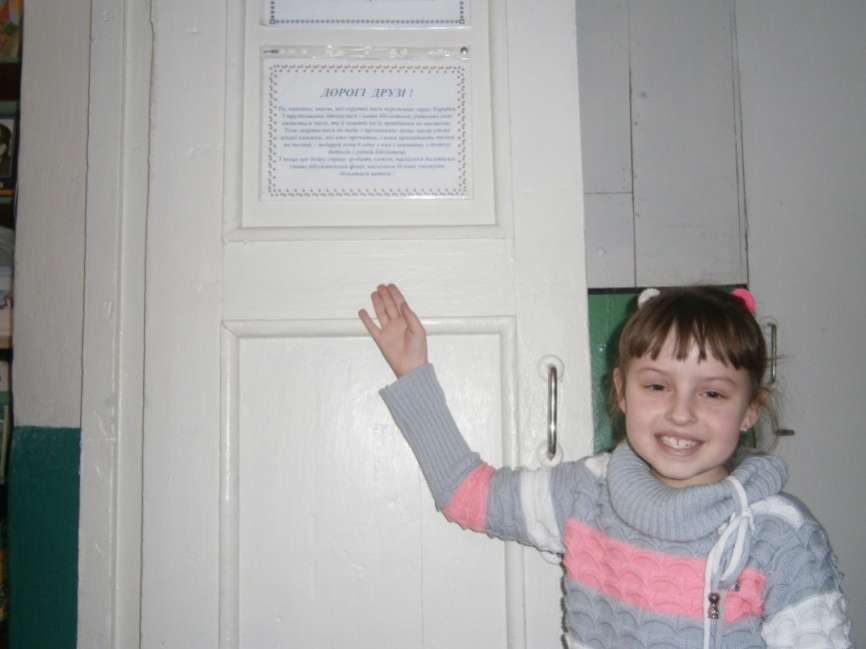 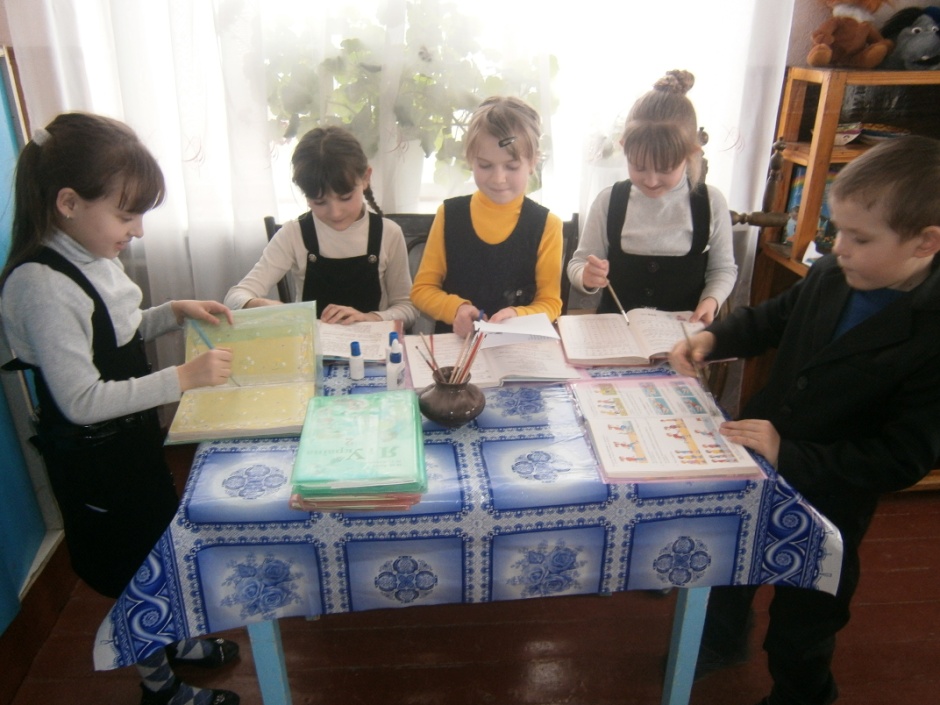 до невичерпних джерел знань, які сконцентровані у бібліотеці.«Книга і комп'ютер в інформаційному суспільстві: сучасне і майбутнє » 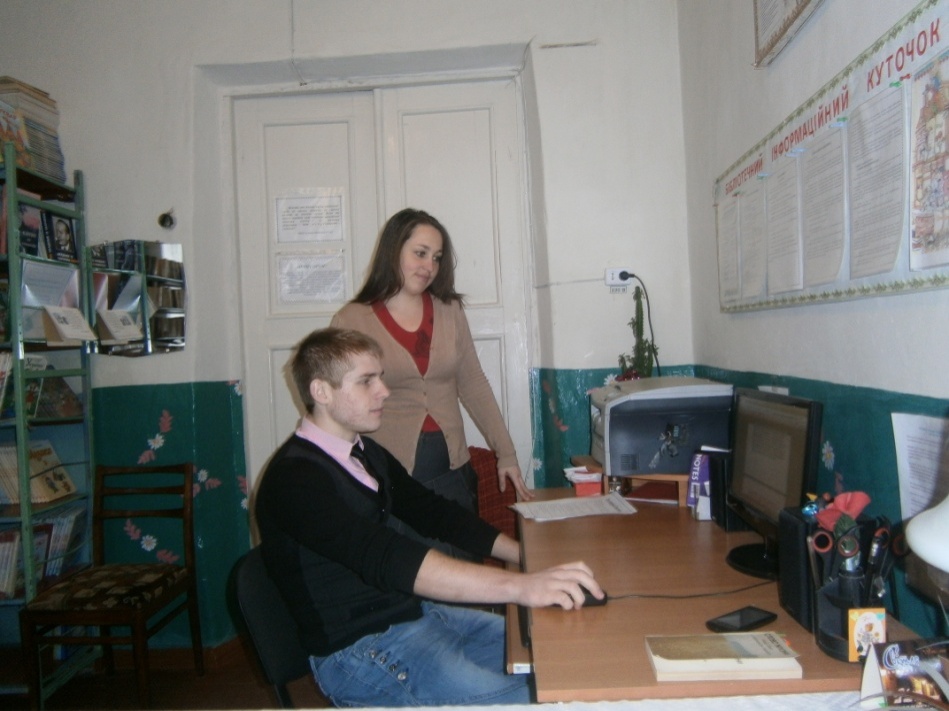 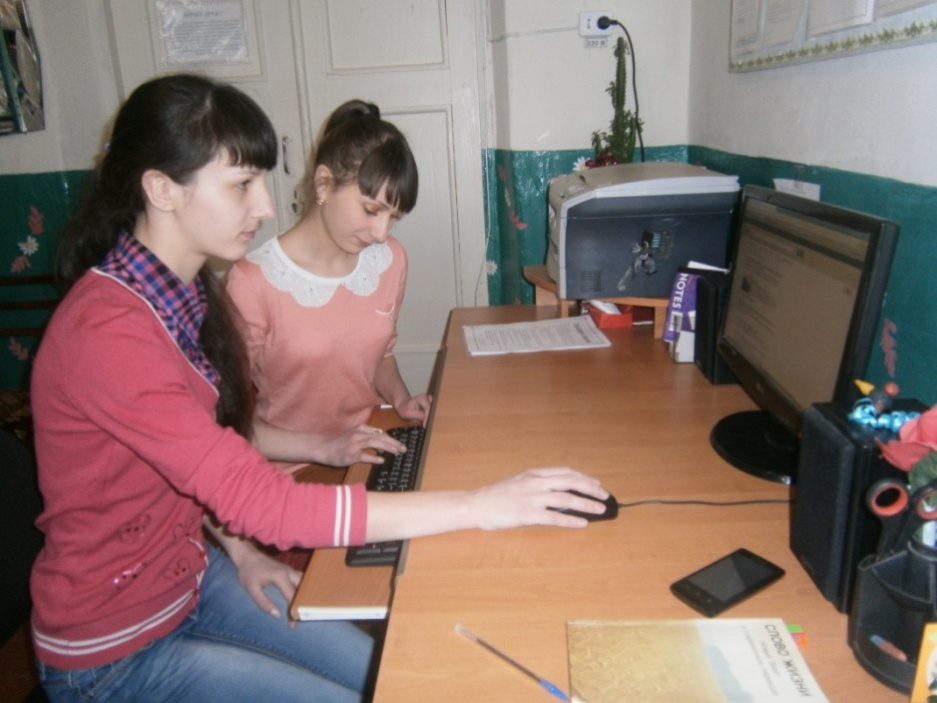 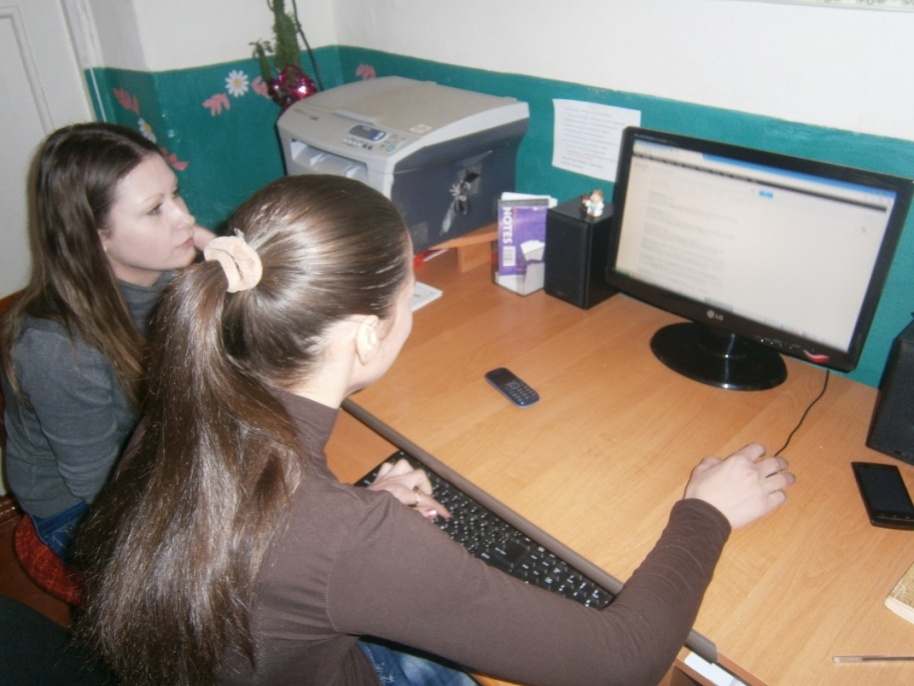 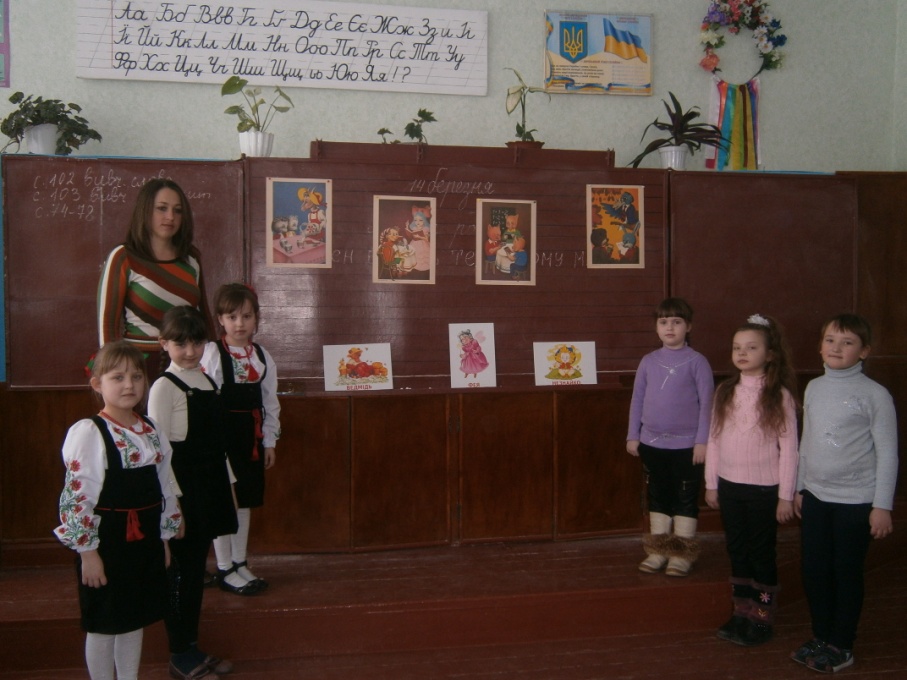 Вікторина «Найкращий знавець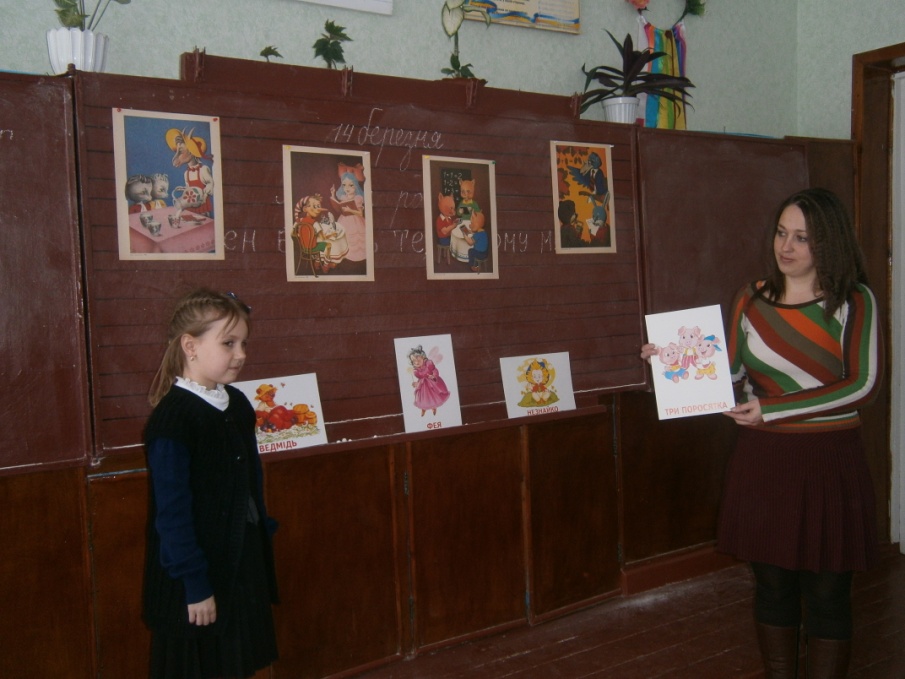 казок» 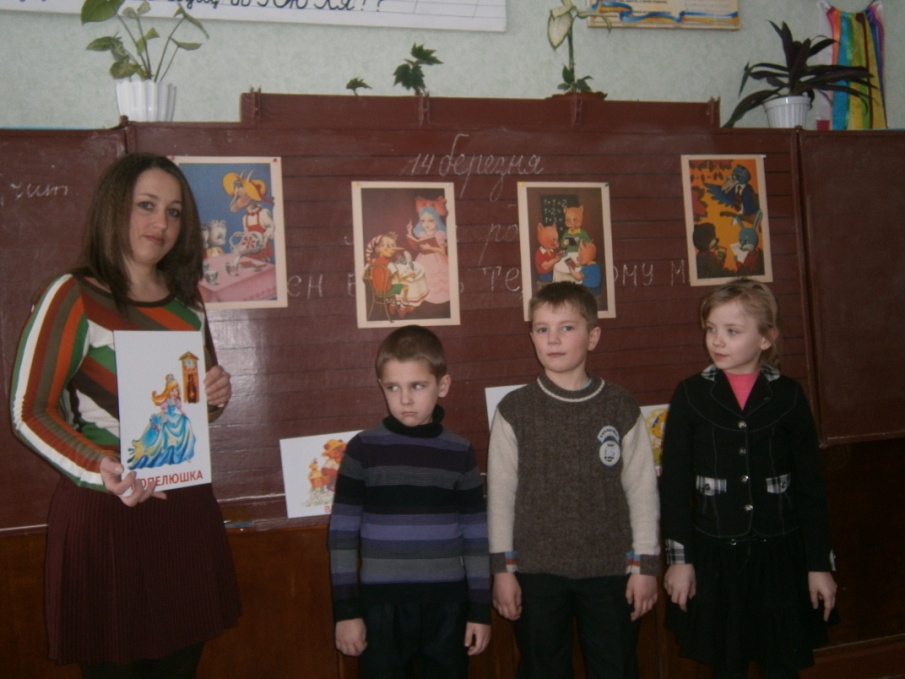 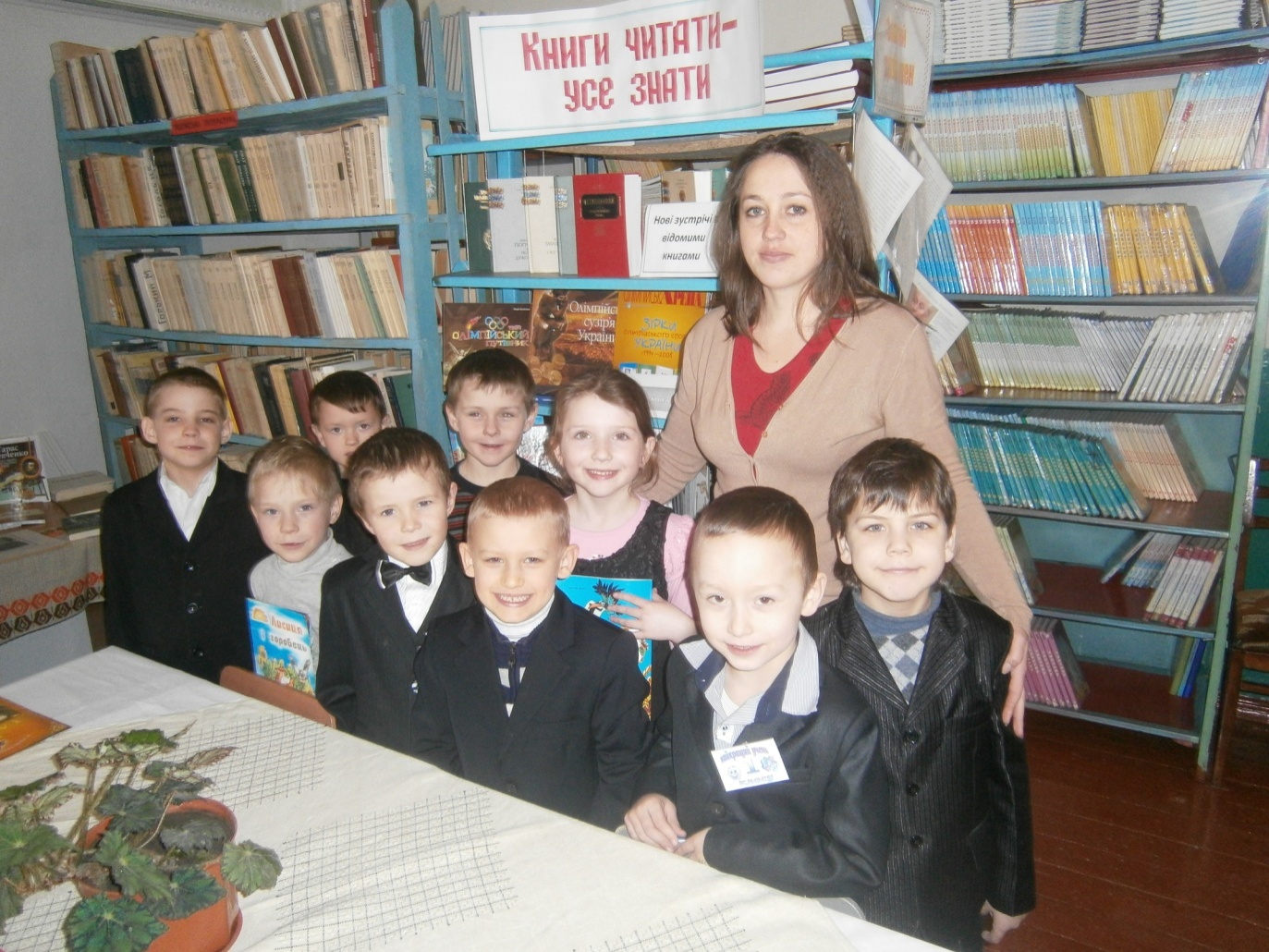 «Книжечка шукає друзів»,екскурсія, під час якої бібліотеку відвідали учні першого класу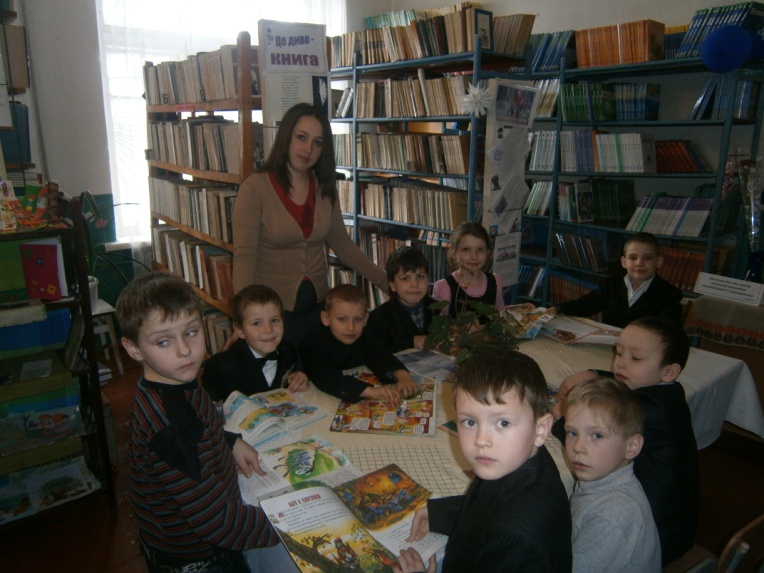 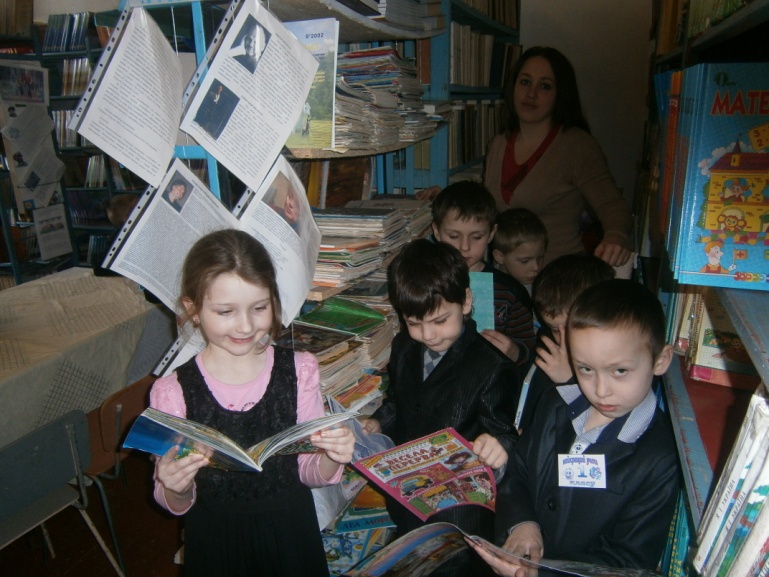 Конкурс «Малюнок крейдою»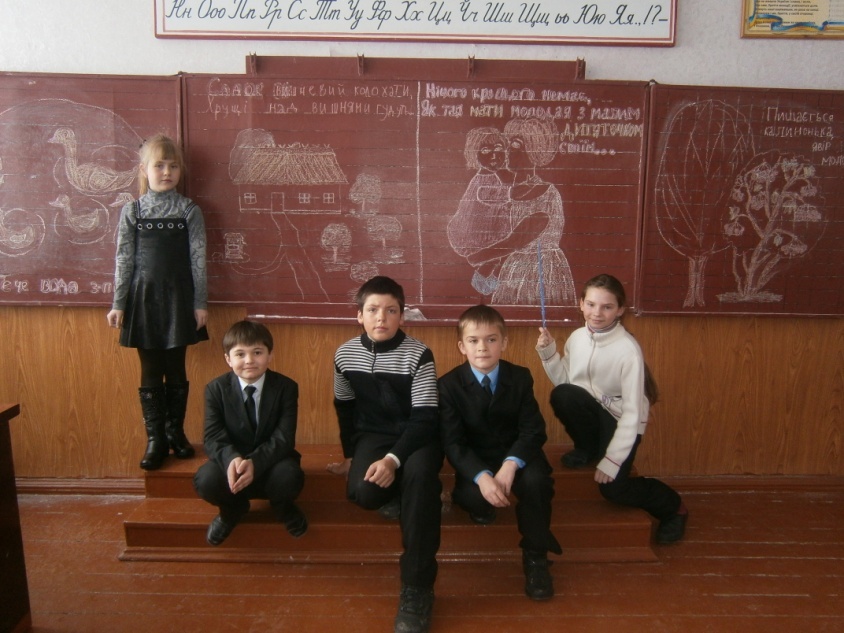 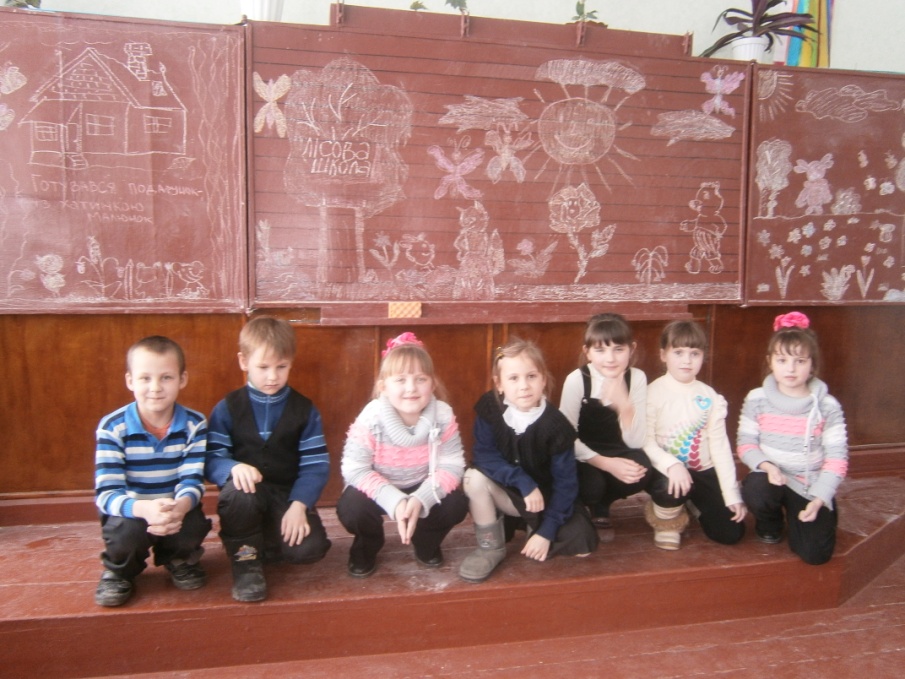 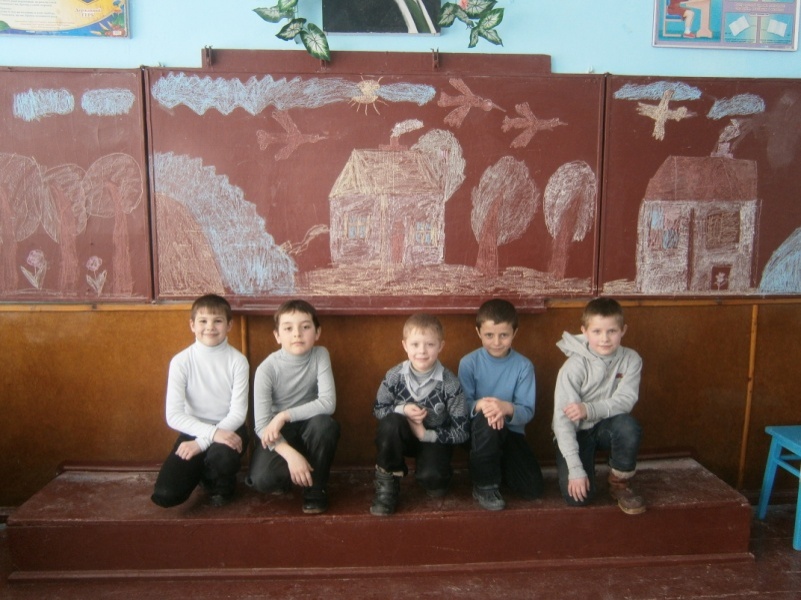 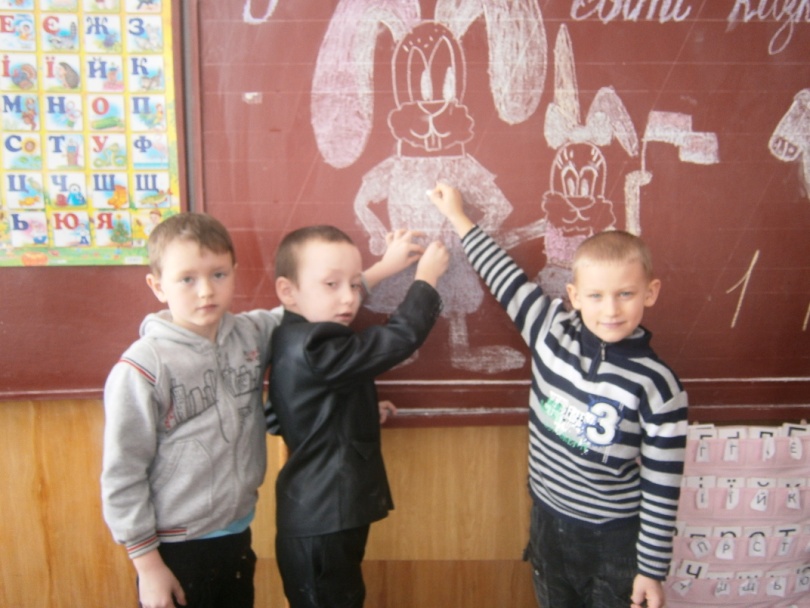 Конкурс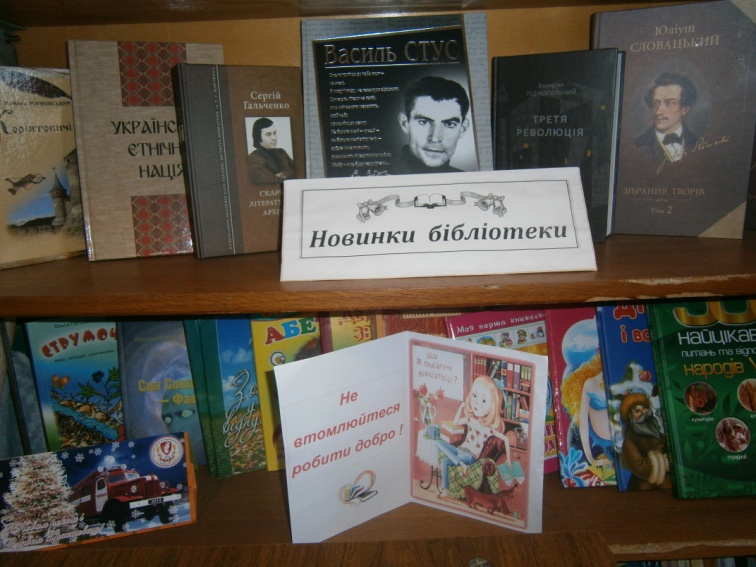 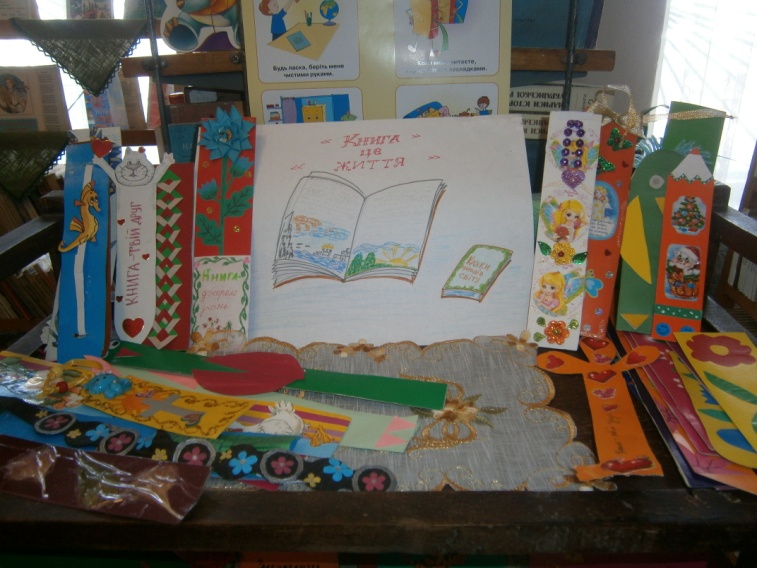 «Книжкова закладинка»Акція  «Подаруй  книгу               бібліотеці»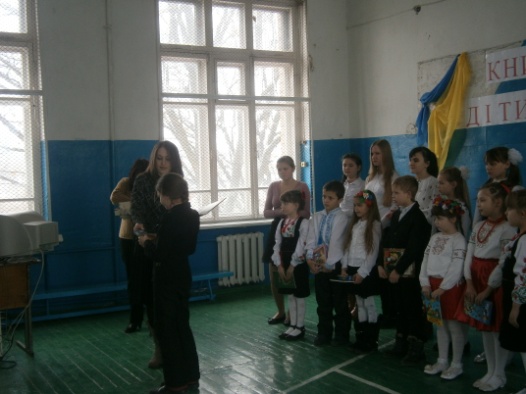 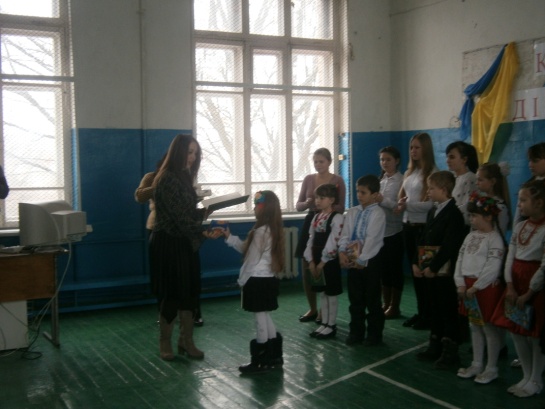 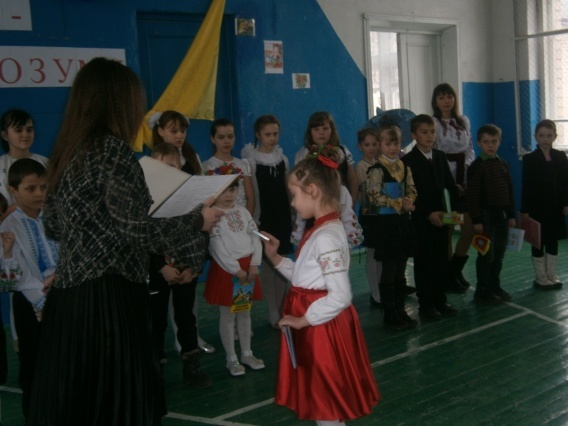 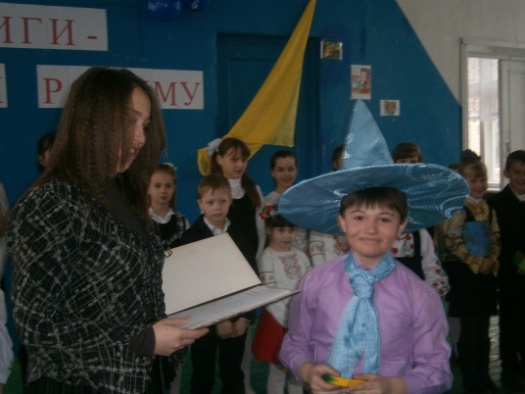 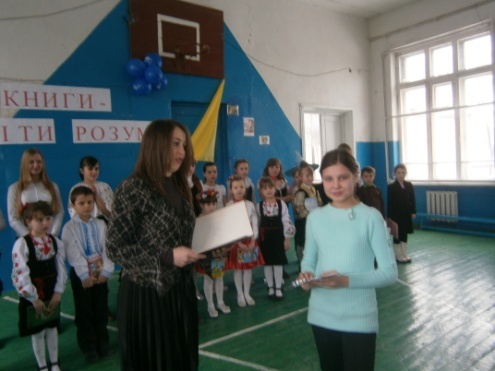 Переможці отримали                  подарунки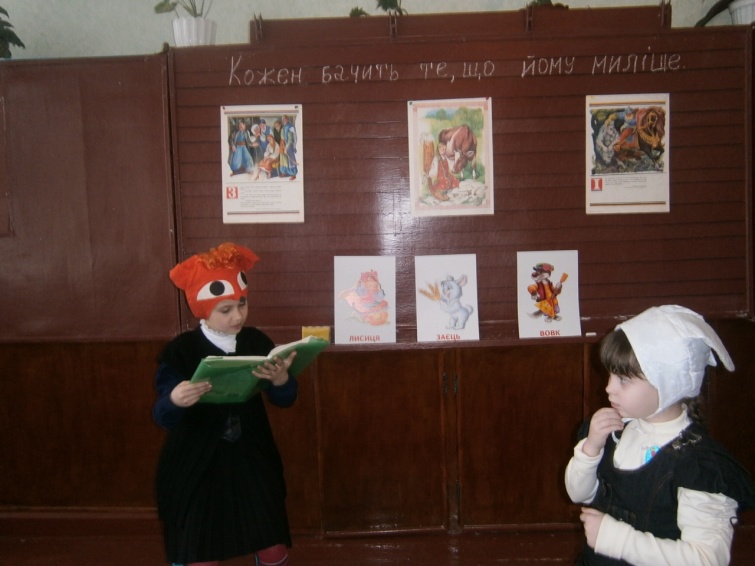 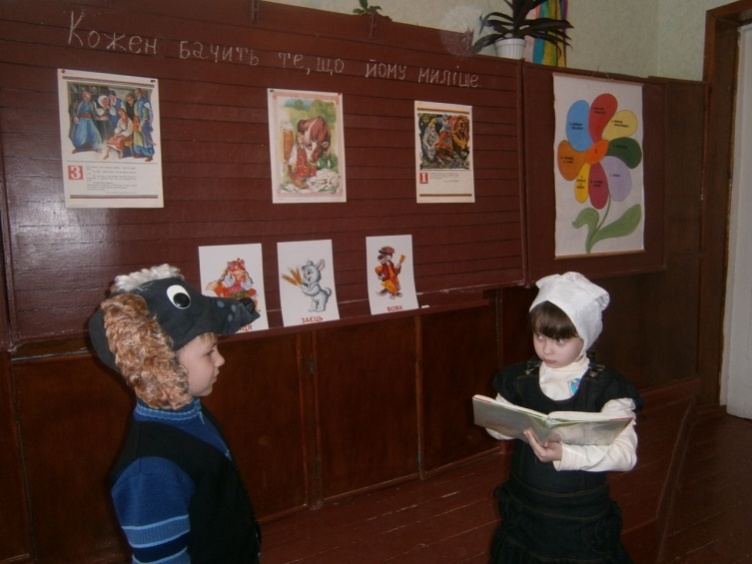 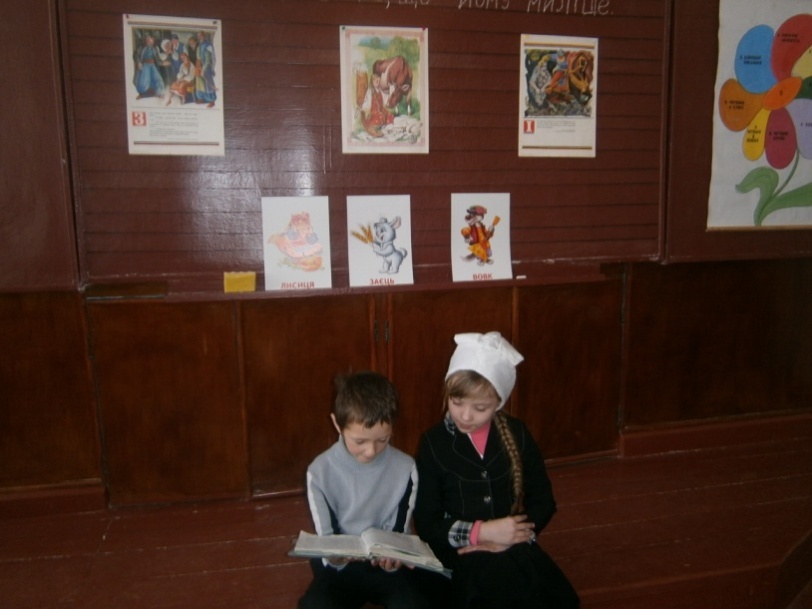  Навчаємось граючись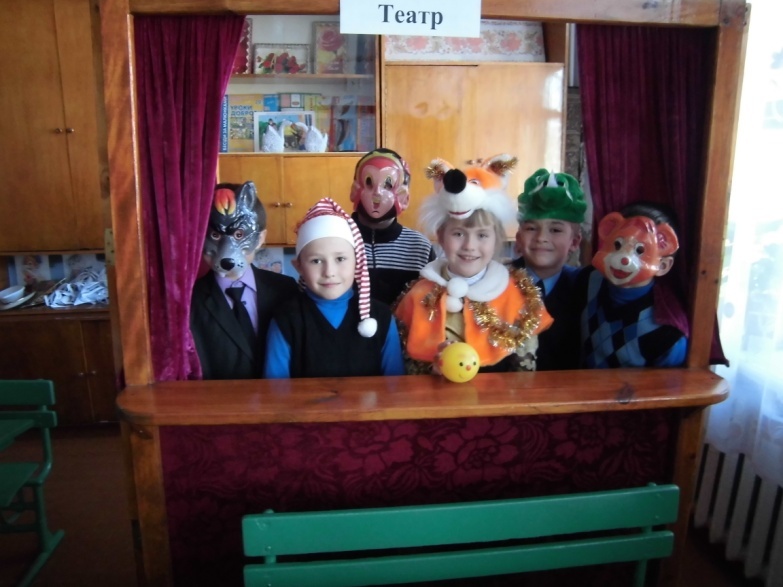 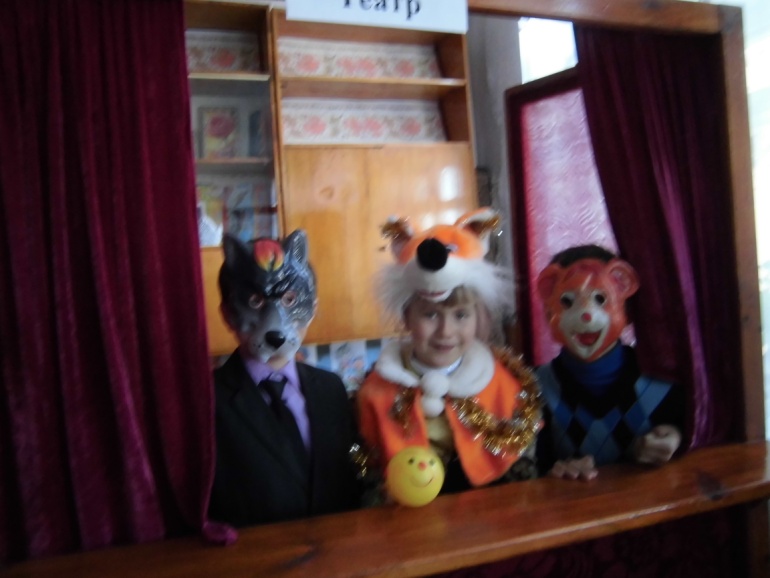 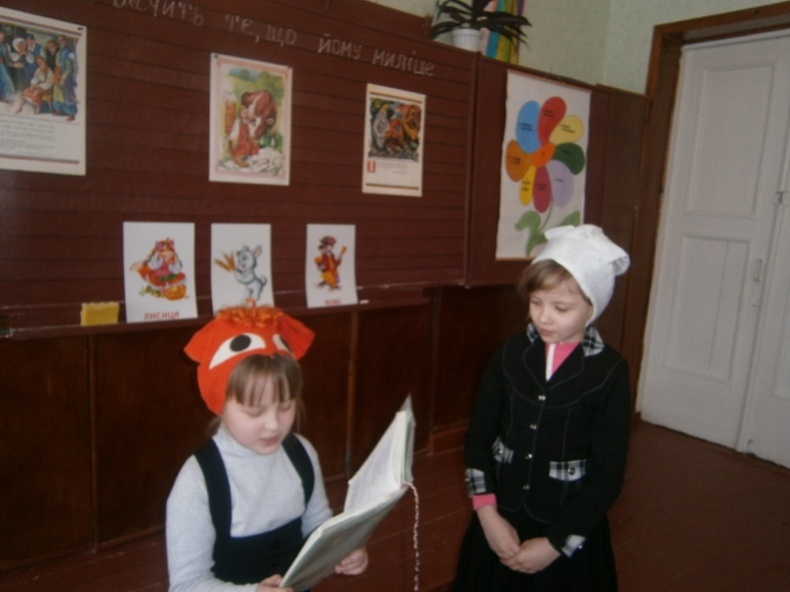 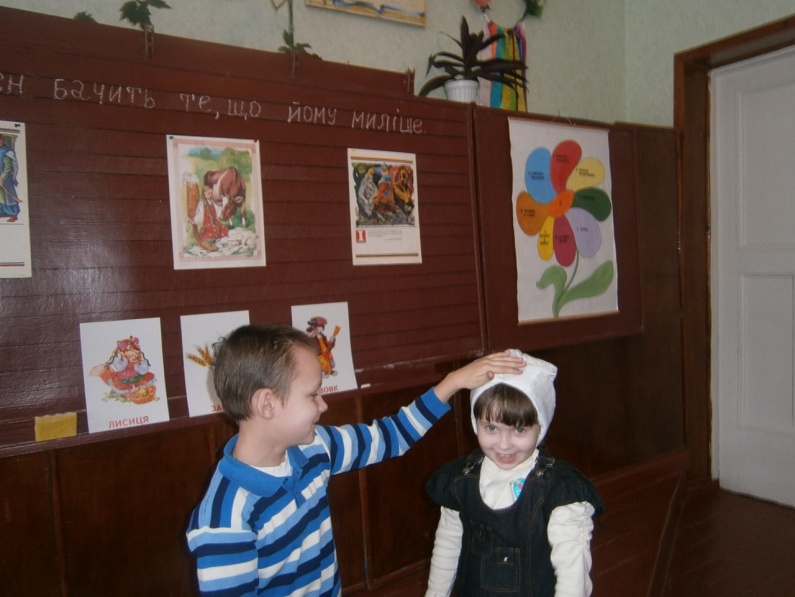 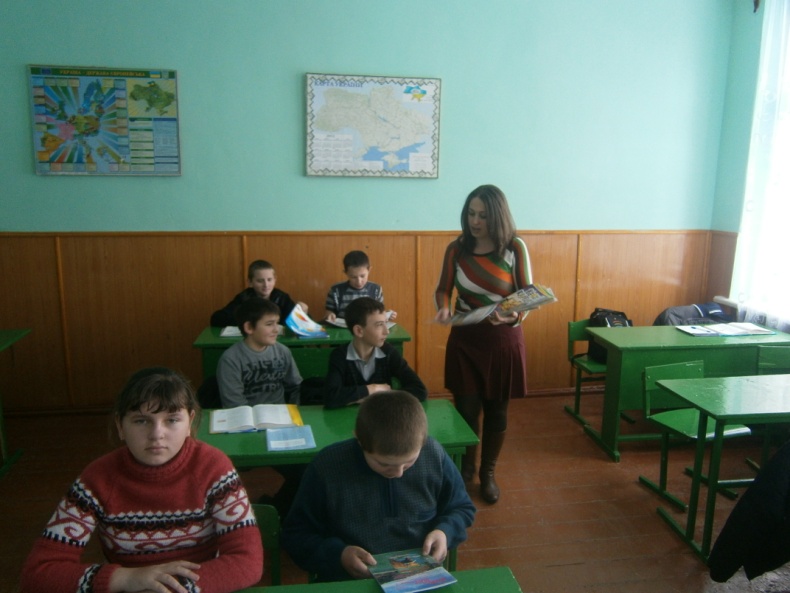 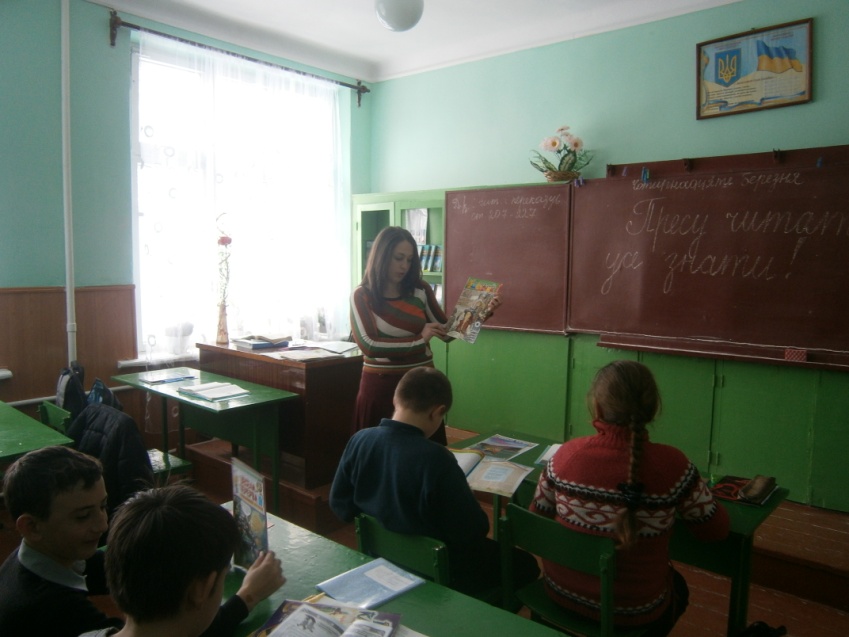 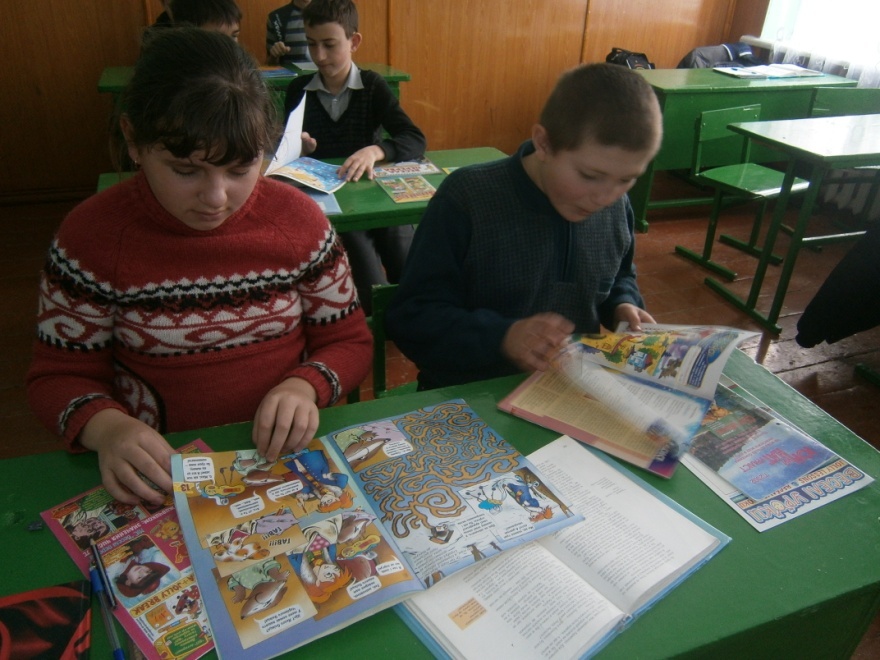 Книга – ключ до знань  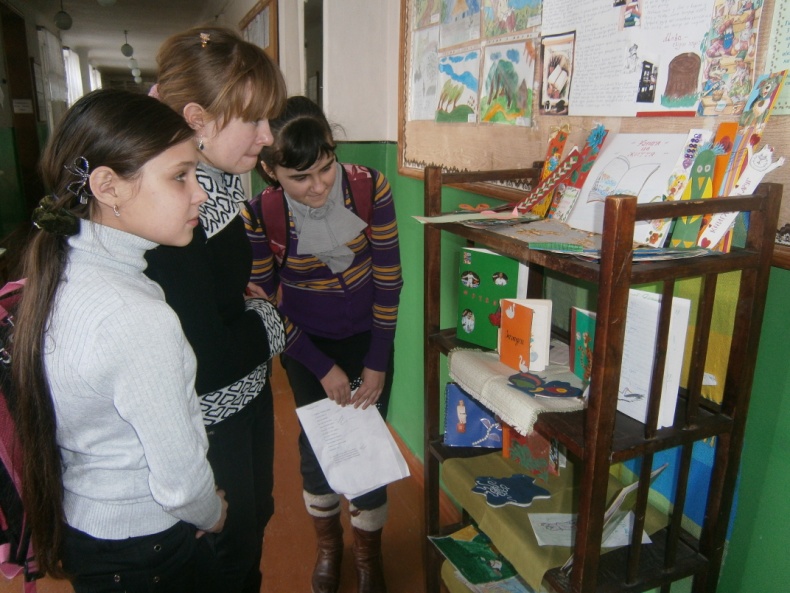 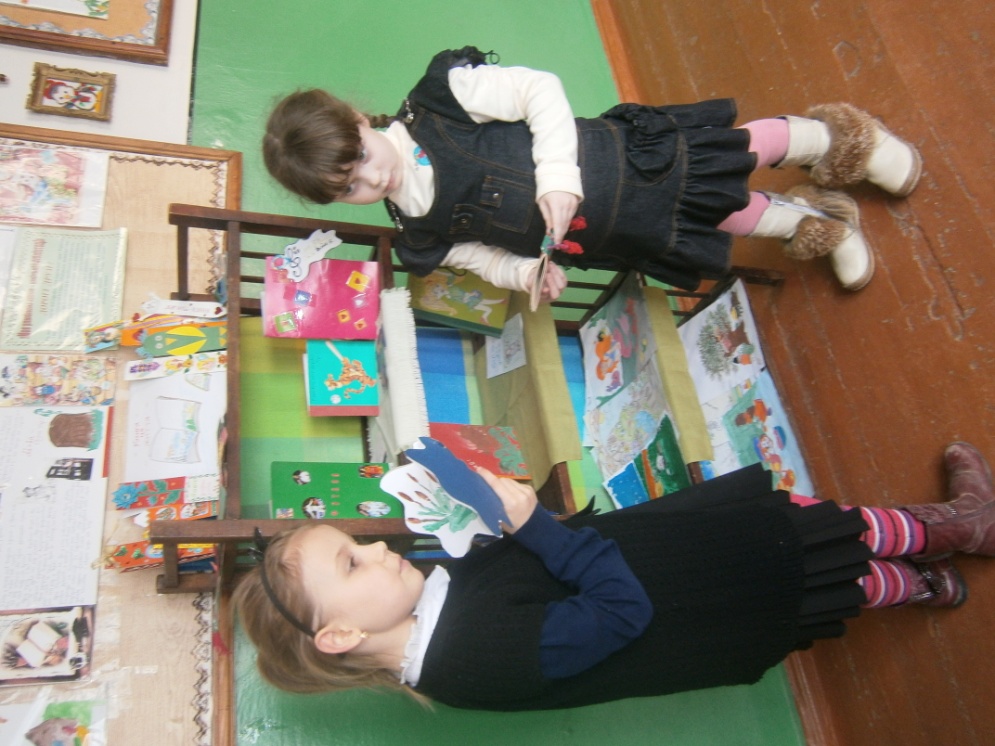 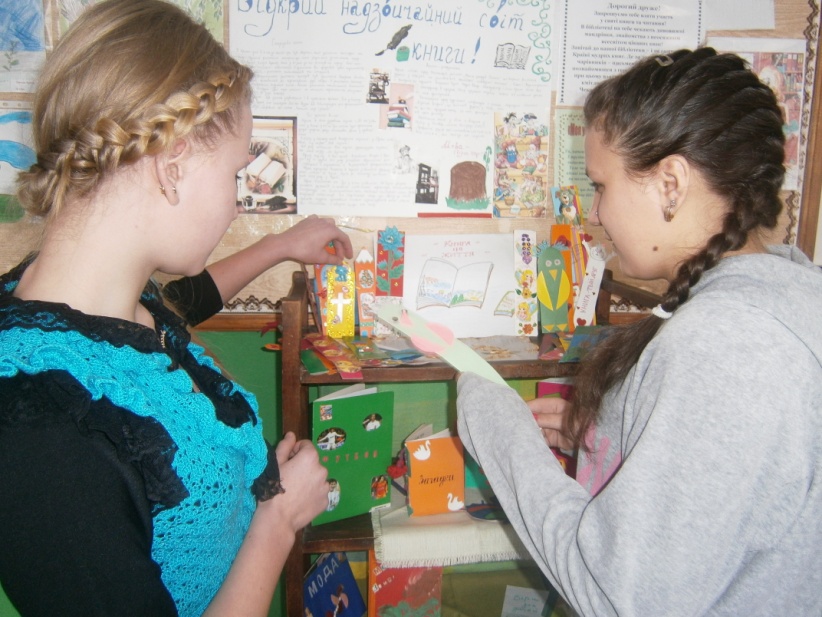 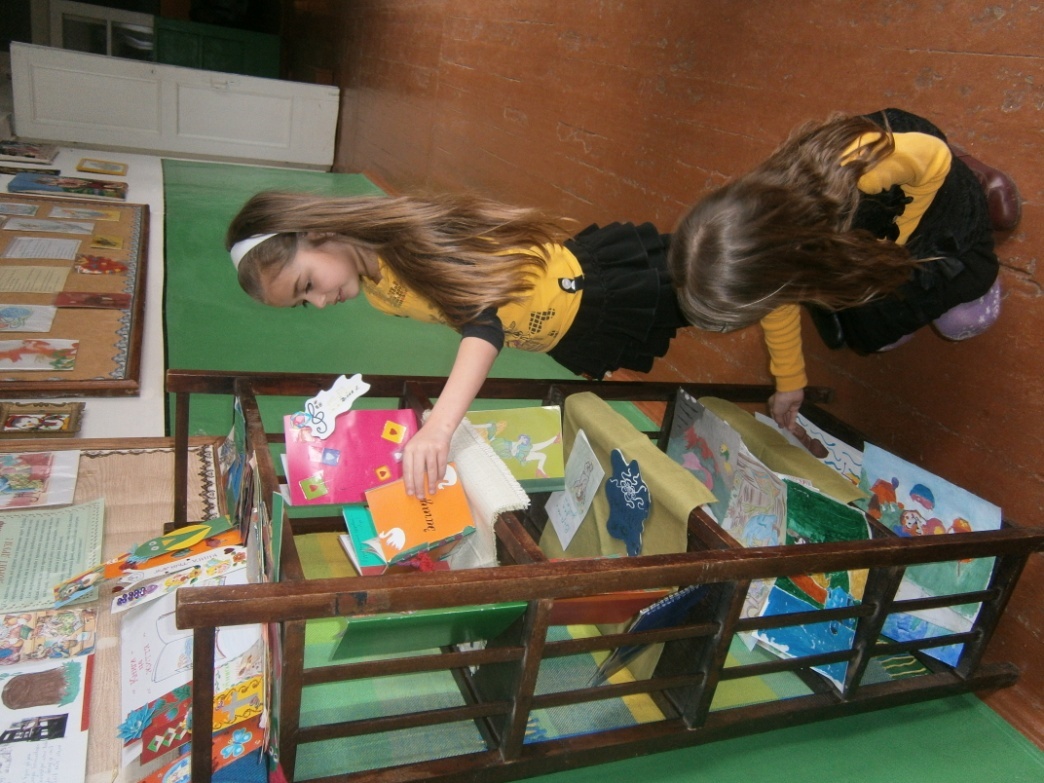 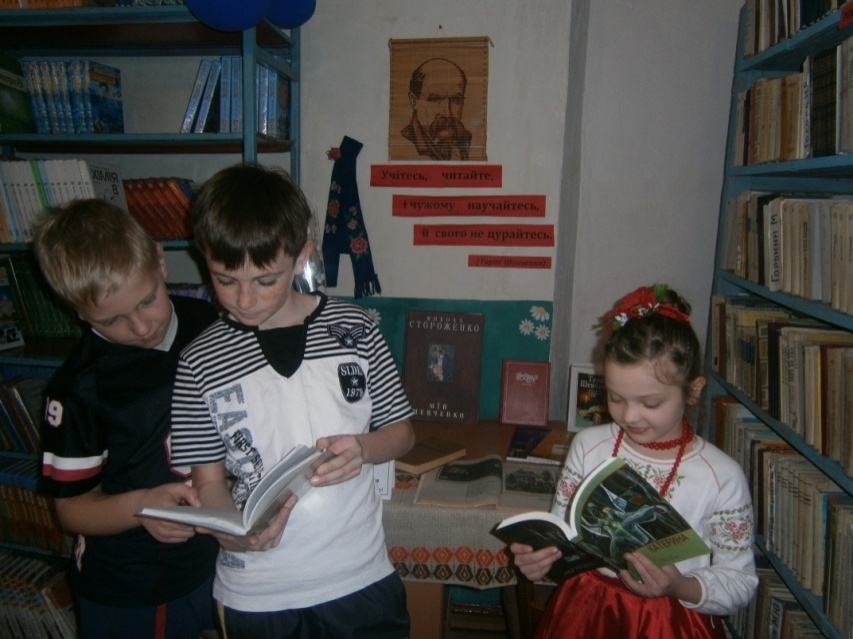 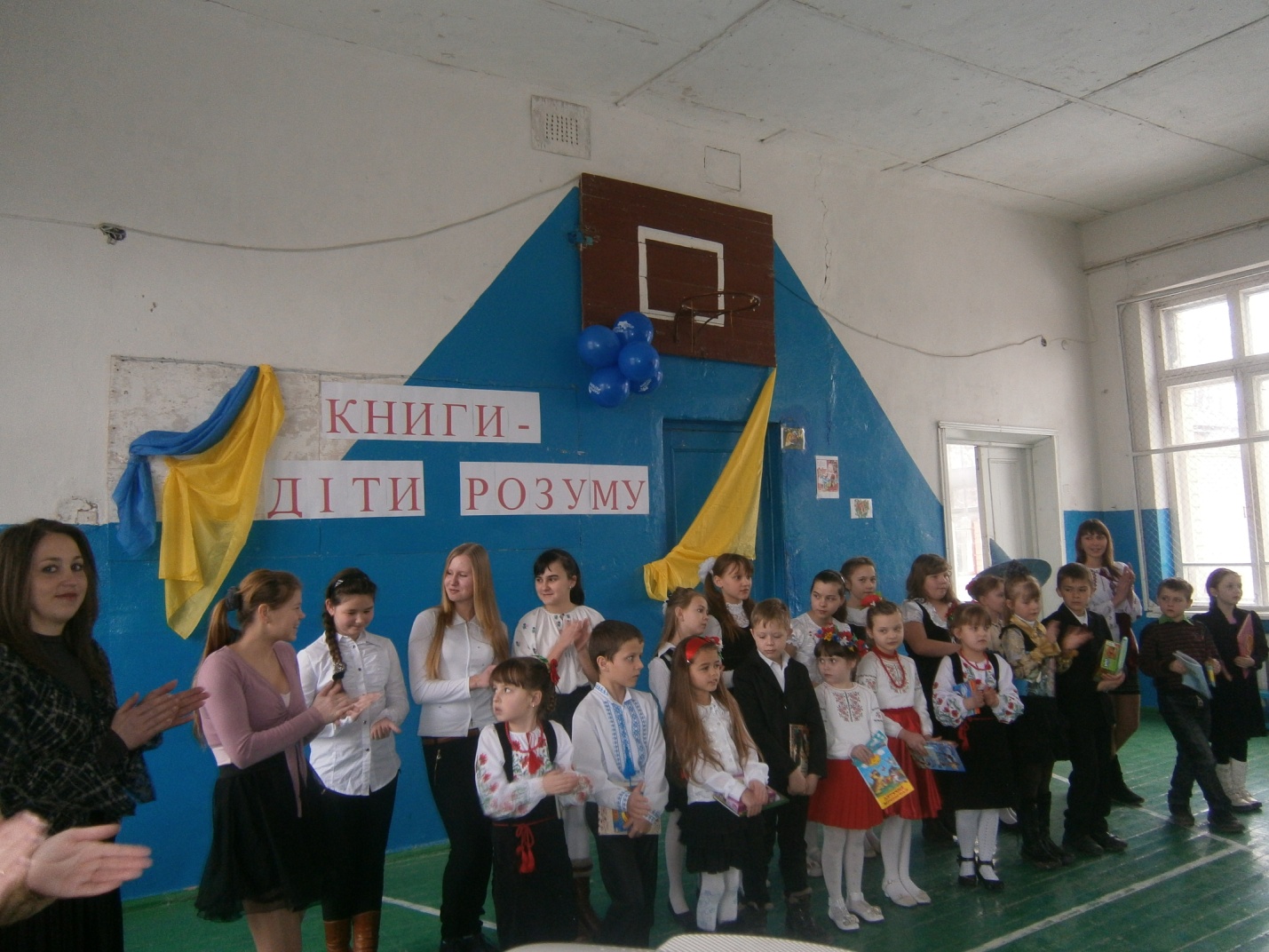 Всеукраїнський тиждень дитячої та юнацької книгив Жашківській  ЗОШ  І-ІІІ ст. № 4сприяв розвитку читання та широкому використаннюпотужних можливостей літературиу вихованні підростаючого покоління.